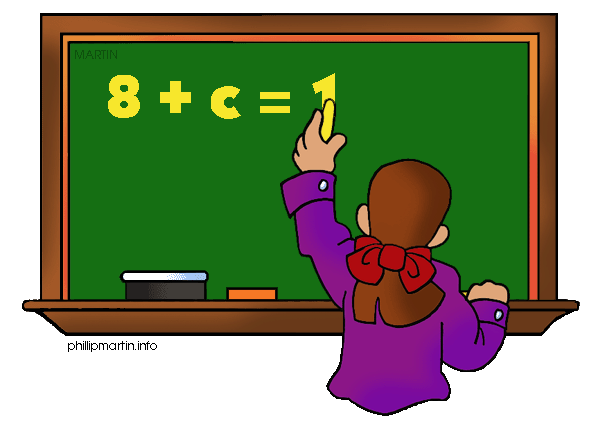 What we are learning about: Unit 4 GeometryOne way you can help your student succeed in the unit is by discussing the lesson targets in the chart below.  When a lesson is completed, ask your student the following questions:What are the targets (goals) of the lesson?What new words and formulas did you learn?How can you apply the ideas of the lesson to your life?If you or your students have any questions about the unit or math class, feel free to contact me at hummelcl@qps.org or call 217-223-0373 Extension 1309TargetExamplesKey VocabularyScale DrawingChapter 7 Section 4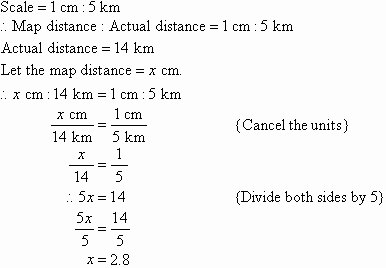 ScaleScale DrawingScale ModelScale FactorClassifying AnglesChapter 7 Section 11 and 2 are adjacent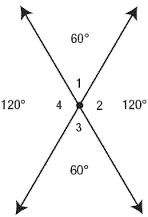 1 and 3 are verticalAcuteObtuseStraight Angle Vertical AngleCongruent AngleAdjacent Angle Complementary and Supplementary AnglesChapter 7 Section 2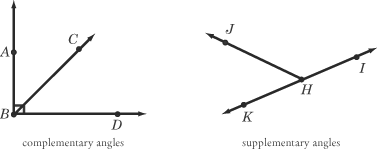 Complementary AnglesSupplementary AnglesRight AngleRules of TriangleChapter 7 Section 3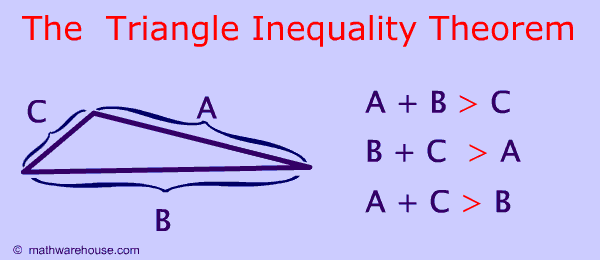 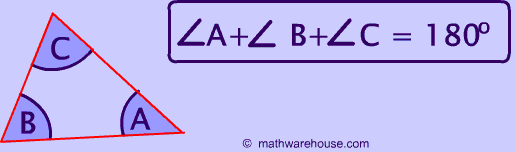 Side Inequality TheoremSum of Angles Theorem Circumference and Area of CirclesChapter 8 Sect. 1,2              C= 2 x r x π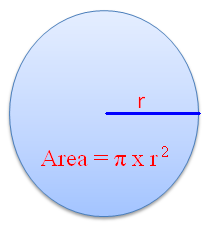 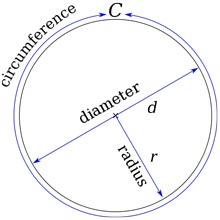               C= d x π DiameterCircumferenceRadiusPiSemicircleAreaCross Sections of 3D shapesChapter 7 Section 6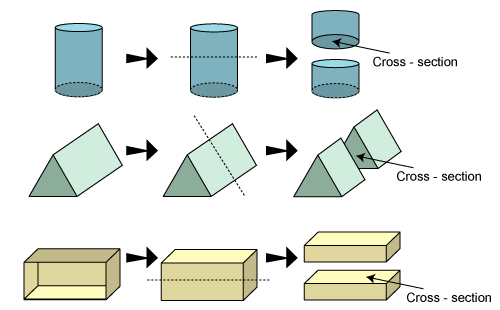 Cross SectionHorizontalVerticalBaseVolume of PrismChapter 8 Section 4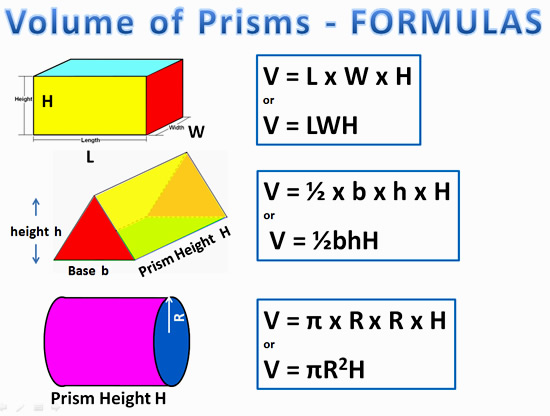 PrismVolumeLengthWidthHeightCubic UnitsSurface Area of PrismsChapter 8 Section 6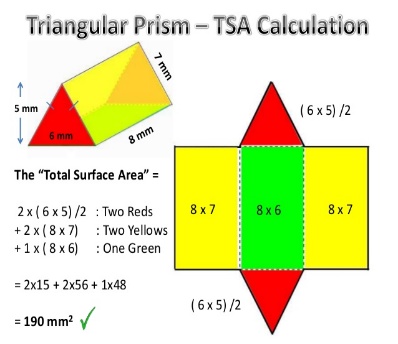 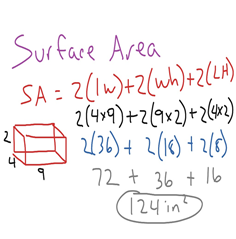 PrismSurface AreaLengthWidth HeightSquare Units